INDBYDELSE TIL KLUBMESTERSKABER I NATLØB 2021i Vingsted Skov tirsdag den 2. novemberI år afvikler vi klubmesterskabet ved et lille natløbsstævne omkring VingstedCentret. Håber mange af jer er friske på at dyste om den ære-fulde titel. Klubmestrene hædres til klubfesten fredag den 12. november. Man kan også løbe andre klasser end den, som ens alder passer til. Mesterskaberne afvikles i følgende klasser:Piger til og med 12 år 		2,5 km let - Bane 6Drenge til og med 12 år 	2,5 km let - Bane 6
Piger 13-16 år		3,5 km mellemsvær - Bane 5
Drenge 13-16 år 		3,5 km mellemsvær - Bane 5	
Damer 17-39 år 		5,5 km svær – Bane 2	
Herrer 17-39 år		6,5 km svær – Bane 1	
Damer 40-54 år	 	4,5 km svær – Bane 3
Herrer 40-54 år		5,5 km svær – Bane 2Damer 55-69 år		3,5 km svær – Bane 4Herrer 55-69 år		4,5 km svær – Bane 3Damer 70- år		2,5 km svær – Bane 7Herrer 70- år		2,5 km svær – Bane 7	Pandelampe kan lånes, skriv besked i KOK-pittetVel mødt til en fornøjelig aften med udfordrende o-løb i Vingsted Skov og bakker! Start ved 18-tiden, instruktion og startliste udsendes. Efter løbet er der mulighed for fælles hygge indendøre med lidt mad og drikke. Løbet arrangeres i fællesskab med OK GORM.Tilmelding på KOK-pittet på klubbens hjemmeside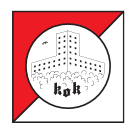 senest søndag den 31. oktober. Anfør briknummer     ved tilmelding.O-hilsen Bestyrelsen